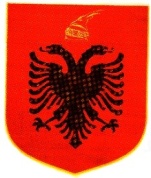 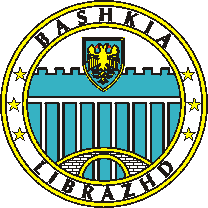 REPUBLIKA E SHQIPËRISËBASHKIA LIBRAZHDKRYETARIEmail: librazhdbashkia@yahoo.comNr.______Prot						Librazhd, me: 28.06.2016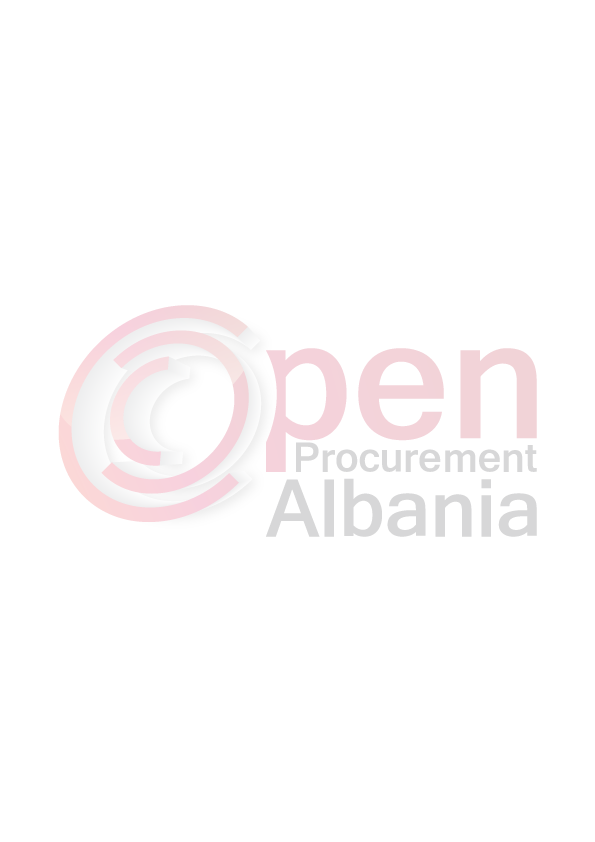 Njoftimiikontratespërt’uplotësuarngaAutoritetiKontraktor,icili do tëpublikohetnëBuletinin e NjoftimevePublike1.Emri dhe adresa e autoritetit kontraktorEmri 			Bashkia LibrazhdAdresa			Qyteti LibrazhdTel/Fax		tel dhe fax: (+355) 514 22352E-mail			librazhdbashkia@yahoo.comFaqja e Internetit	___________________________________________2.  Llojiiprocedurës se prokurimit:  Procedure e Hapur (procedure elektronike)3. Objekti  i kontratës/marrëveshjes kuadër: Rikualifikim urban bllokubanimit nr.1 , qytetiLibrazhd4. Fondi limit: 111470047 (njeqind e njembedhjete milion e katerqind e shtatedhjete mije e dyzete e shtate) lekepa TVSH5. Kohëzgjatja e kontratës ose afati kohor për ekzekutimin:  deri90 dite6- Afati kohor për dorëzimin e ofertave ose kërkesave për pjesëmarrje:Data: 22/07/2016 (dd/mm/vvvv)   Ora: 08:30Vendi: www.app.gov.al7- Afatikohorpërhapjen e ofertaveosekërkesavepërpjesëmarrje:Data: 22/07/2016 (dd/mm/vvvv)   Ora: 08:30Vendi: www.app.gov.alTITULLARI I AUTORITETIT KONTRAKTORK R Y E T A R IKASTRIOT GURRA